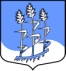 СОВЕТ ДЕПУТАТОВ                             муниципального образования Гостицкое сельское поселение Сланцевского муниципального района Ленинградской области(четвёртого созыва)РЕШЕНИЕ09.06.2021                                                                                                        № 133О награждении Почётной грамотой совета депутатов  На основании ходатайства главы администрации муниципального образования Гостицкое сельское поселение Сланцевского муниципального района Ленинградской области, в соответствии с решением совета депутатов Гостицкого сельского поселения от 23.03.2006 № 40 «Об учреждении Почётной грамоты совета депутатов муниципального образования Гостицкое сельское поселение Сланцевского муниципального района Ленинградской области и Благодарности главы муниципального образования Гостицкое сельское поселение Сланцевского муниципального района Ленинградской области», совет депутатов муниципального образования Гостицкое сельское поселение Сланцевского муниципального района Ленинградской области РЕШИЛ:Наградить Почётной грамотой совета депутатов муниципального образования Гостицкое сельское поселение Сланцевского муниципального района Ленинградской области депутата Гостицкого сельского поселения Крысенко Марину Андреевну за добросовестный труд, вклад в становление и развитие местного самоуправления в Гостицком сельском поселении, активную работу по обеспечению надлежащего уровня жизни населения.Глава муниципального образования                                          А.В. Ильин